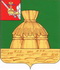 АДМИНИСТРАЦИЯ НИКОЛЬСКОГО МУНИЦИПАЛЬНОГО РАЙОНАПОСТАНОВЛЕНИЕ14.12.2016 года		                                                                                                         № 957г. НикольскО внесении изменений в постановление администрации Никольского муниципального района от 02.02.2016 года  № 40 «Об утверждении Положения о порядке сообщения лицами, замещающими муниципальные должности и должности муниципальной службы в органах местного самоуправления Никольского муниципального района о возникновении личной заинтересованности при исполнении  должностных обязанностей, которая приводит или может привести к конфликту интересов»В целях приведения муниципальных правовых актов в соответствие с действующим законодательством, руководствуясь статьей 33 Устава Никольского муниципального района, администрация Никольского муниципального районаПОСТАНОВЛЯЕТ:1. Внести в постановление администрации Никольского муниципального района от 02.02.2016 года  № 40 «Об утверждении Положения о порядке сообщения лицами, замещающими муниципальные должности и должности муниципальной службы в органах местного самоуправления Никольского муниципального района о возникновении личной заинтересованности при исполнении  должностных обязанностей, которая приводит или может привести к конфликту интересов» (далее – постановление) следующие изменения:1.1. В наименовании слова «муниципальные должности и» исключить.1.2. В части 1 слова «муниципальные должности и» исключить.1.3. В части 2 слова «муниципальные должности и» исключить.1.4. В Положении о порядке сообщения лицами, замещающими муниципальные должности и должности муниципальной службы  в органах местного самоуправления Никольского муниципального района о возникновении личной заинтересованности при исполнении должностных обязанностей, которая приводит или может привести к конфликту интересов, утвержденном постановлением:в наименовании слова «муниципальные должности и» исключить;в пункте 1 слова «муниципальные должности и» исключитьв абзаце первом пункта 2 слова «Лица, замещающие муниципальные должности,» исключить.2. Настоящее постановление вступает в силу после официального опубликования в газете «Авангард» и подлежит размещению на официальном сайте администрации Никольского муниципального района в информационно-телекоммуникационной сети «Интернет».                      Глава района                                                     В.В. Панов